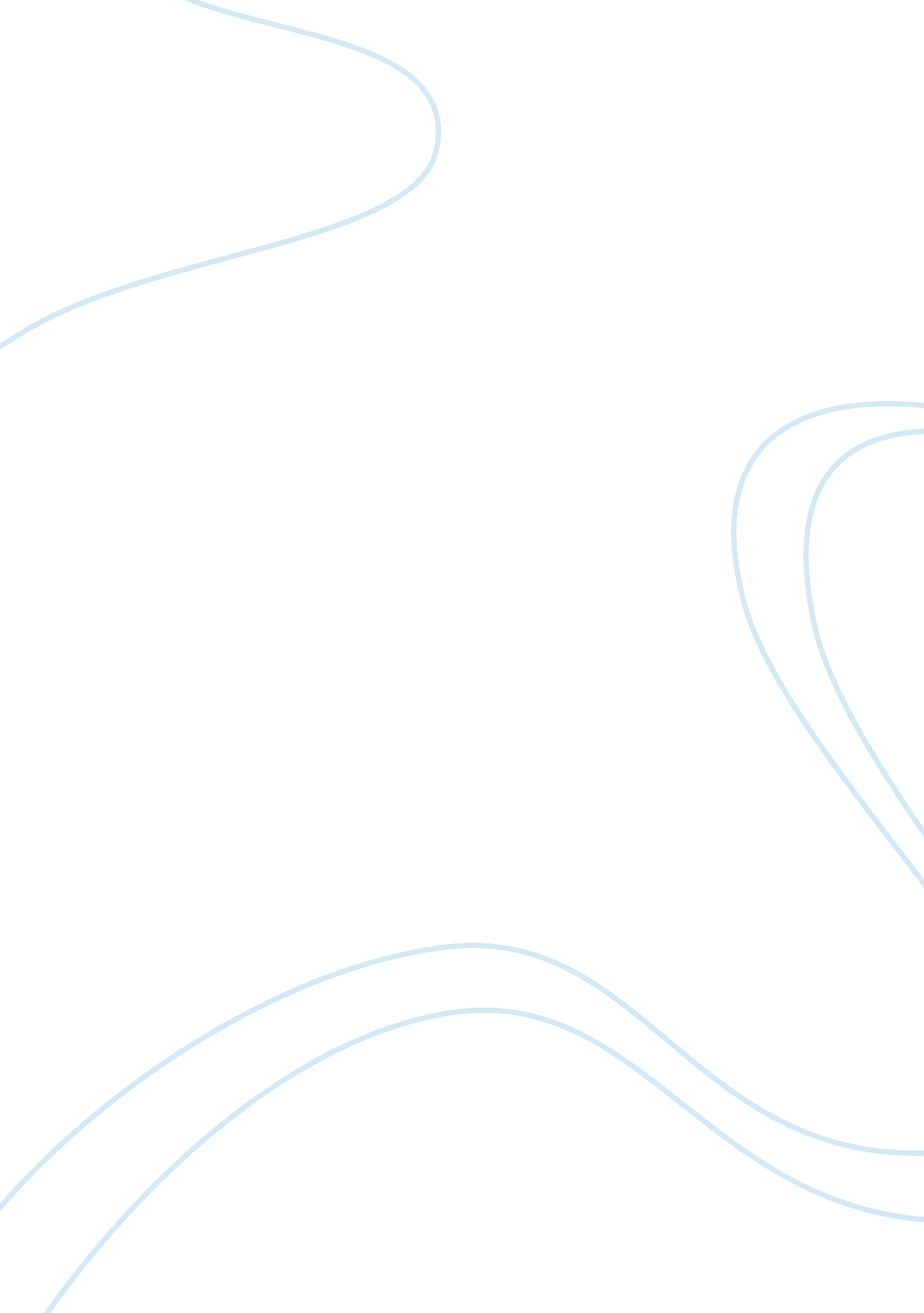 Mia zentnerReligion, Christianity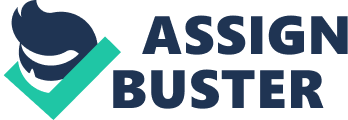 Mia Zentner World History Outline 2-1-13 Why Does The World Have Religion 1. INTRODUCTORY PARAGRAPH A. Hook Sentence * Religion is a system of beliefs, culture, and worldwide views. * There are millions of religions in the world today. * Believers have found success in life by following the tenets of the religions Judaism and Jainism. B. Middle Sentences * Jewish life is very much the life of community where there are many activities that Jews must do together as a community. * Janis lifestyle is strictly on making goals and keeping promises to god. * “ Without exercising self control no deed is possible. " C. Thesis Statement * I believe the world has religion because people need an excuse to justify injustice and death. 11. BODY PARAGRAPH: RELIGION 1 A. Topic Sentence * Judaism is a religious tradition with origins dating back to nearly four thousand years ago. * This religion started of in Canaan around 2000 B. C. E B. Middle Sentences * The beliefs and practices of Judaism did not emerge till the 1st century C. E. * Judaism currently has 14, 000, 000 followers worldwide that all study their sacred book called “ The Torah" * Jews are monotheistic so their god chooses to behave in a way that is both just and fair. * However, before Judaism, people believed in lots of gods and those gods behaved no better than human beings with supernatural powers. * Judaism is very much a family faith belief system. * My father’s side of the family is authentic in following all the beliefs and traditions of the Jewish people. C. Closing Sentence * It’s important that a religious Jew brings holiness into everything they do, especially by doing it as an act that will praise God. III. ADDITIONAL IMFORMATION: RELIGION 1 A. Topic Sentence * Almost everything a Jewish person does can become an act of worship. B. Middle Sentences * “ Then you will love the Yahweh your god with all your heart and with all y0ur soul and with all your strength. " * “ And Yahweh your God will give to you and to your descendants a circumcision of the heart, so that, loving him with all your heart and all your soul, you may live. " * C. Closing Sentence * 1v. BODY PARAGRAPH: RELIGION 2 A. Topic Sentence * Jainism is an ancient India religion that emphasizes non-violence and the focus of ascetic life. * This religion began in the sixth century BCE, founded by a male named Mahavira in Eastern India. B. Middle Sentences * The rituals are performed in the temple or Derasar that follows the guild lines of polytheism and pantheism. * Jainism has many scared texts of Mahavira in various collections. * Janis strongly believes in reincarnation until liberation. * The Jains purpose of life is to gain liberation from cycle of rebirth. C. Closing Sentence * Today, we live amongst many followers of this belief and currently have 75, 000 believers in the US alone. v. ADDITIONAL IMFORMATION: RELIGION 2 A. Topic Sentence * “ May the entire universe attain bliss, May all beings be oriented to the interest of others, Lat all the faults be eliminates and May people be happy everywhere. " B. Middle Sentences * Jans are polytheists and pantheists, as they believe that every living being has a potential to become God. * Nothing that exists now was ever created, nor will it be destroyed in the future. * The universe consists of three realms, which are the heavens, the earth, and the hells. * Worship is done to ask the Gods for their assistance in the journey of liberate the souls of others. * This worship mainly takes place publicly at the stone temple. * The worships involve chanting of Mantra and Puja of which whom are images of Gods. C. Closing Sentence * “ He who looks inwardly at the self revels in the self; he who revels in the self looks inwardly at the self. " vi. BODY PARAGRAPH: COMPARE TOPIC 2 RELIGIONS A. Topic Sentence * The strongest comparison between the two religions is that they are really not about praying to one god or gods, it is more about a way of life. B. Middle Sentences * Both religions believe in Karma, the spiritual enlightening of one self. * Judaism and Jainism believe that in monetary status is no hindrance to ones religious quest. * What are really unique are both of my religion topics feasts over the year. * What’s so enthralling about these religions is that they both feast many times over the year * Before a special event or holidays begin, they all feast. D. Closing Sentence * These two religions are centuries old but still are know and practiced today. vii. BODY PARAGRAPH: CONTRAST TOPIC 2 RELIGIONS A. Topic Sentence * Judaism and Jainism both evolved in two different parts of the world. B. Middle Sentences * Judaism believes in one almighty God that is amongst us in our universe. * In contrast, Jainism is about seeking harmony with ones surrounding and the elements around you. * Jains believes in a perfect harmony or relationship between nature and human. * In contrast Judaism is seeking harmony with ones family and neighbors’. * In Judaism the male is more wise then the female, in contrast Jainism is the opposite. * Many of the religious holidays in Judaism are centered on battles when in Jainism the holidays are about birth dates. C. Closing Sentence * They both seek enlightment and wisdom from those things or people they touch. viii. CONCLUDING PARAGRAPH A. Restatement of the Main Points of Paper * Why does the world have religion you ask? B. Restatement of Thesis * People need an excuse to justify injustice. * We the people need hope. * People need a reason to be a good person. * People need something to say “ this is what god wants me to do" C. Last Sentence/Or leave them Thinking * I feel people need religion because to have a “ role model" is an important reason to follow guild lines to get them through life. * Religion is almost as palatable as hunger. * People feel it, need, and address it to deal with it. * Why do you think people insist on looking outside themselves for a reason of life? 